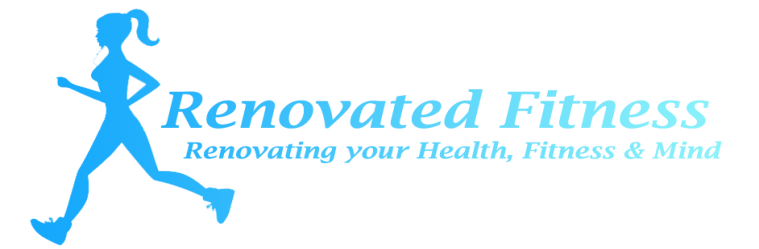 Renovated Fitness Boot Camps by Marissa VermeulenBoot Camp Waiver Form I ___________________________ (print full name) have agreed to participate in the Renovated Fitness Conditioning Boot Camp by Marissa VermeulenI recognize that the program involves strenuous physical activity including, but not limited to, strength training, running, agility drills, jumping, intense cardiovascular activities and flexibility training. I hereby affirm that I am in good physical condition and do not suffer from any known disability or condition which would prevent or limit my participation in this exercise program. I acknowledge that my registration and subsequent participation in the Renovated Fitness Conditioning Boot Camp by Marissa VermeulenIn consideration of my participation in this program, I hereby release and discharge the Renovated Fitness Conditioning Boot Camp by Marissa Vermeulen Camp Program and its agents from any claims, demands and causes of action as a result of my voluntary participation and registration in this bootcamp.  __________________________________ (Participant’s Signature)   ______________________ (Date) __________________________________ (Print name)                    ________________________ (Phone) __________________________________ (Email)  _____________________________________________________         (Emergency Contact and Number)